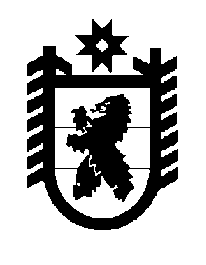 Российская Федерация Республика Карелия    ПРАВИТЕЛЬСТВО РЕСПУБЛИКИ КАРЕЛИЯРАСПОРЯЖЕНИЕот  19 июля 2016 года № 547р-Пг. Петрозаводск Внести в Перечень автомобильных дорог общего пользования регионального или межмуниципального значения Республики Карелия, утвержденный распоряжением Правительства Республики Карелия 
от 1 ноября 2010 года № 471р-П (Собрание законодательства Республики Карелия, 2010, № 11, ст. 1489; 2011, № 3, ст. 348; № 7, ст. 1133; № 8, ст. 1288; 2012, № 5, ст. 977; 2013, № 1, ст. 163; № 4, ст. 646; № 7, ст. 1338; № 12, 
ст. 2399; 2014, № 4, ст. 630; № 6, ст. 1079; № 7, ст. 1364; № 9, ст. 1692; 2015, № 2, ст. 297; № 10, ст. 1996), с изменениями внесенными распоряжением Правительства Республики Карелия от 30 декабря 2015 года № 833р-П, 
от  29 февраля 2016 года № 144р-П, от 11 мая 2016 года № 338р-П, 
от 9 июня 2016 года № 419р-П, изменение, дополнив строками следующего содержания:«Подъезд к п. Хийтола Лахденпохский район 86 ОП РЗ 86К-375Подъезд к п. Матросы Пряжинский район 86 ОП РЗ 86К-376Улица Гоголя, строение 1 территория Петрозаводского городского округа 86 ОП РЗ 86К-377Лососинское шоссе, строение 1 территория Петрозаводского городского округа 86 ОП РЗ 86К-378».           ГлаваРеспублики  Карелия                                                              А.П. Худилайнен